附件广元市昭化区主城区“三区三线”范围图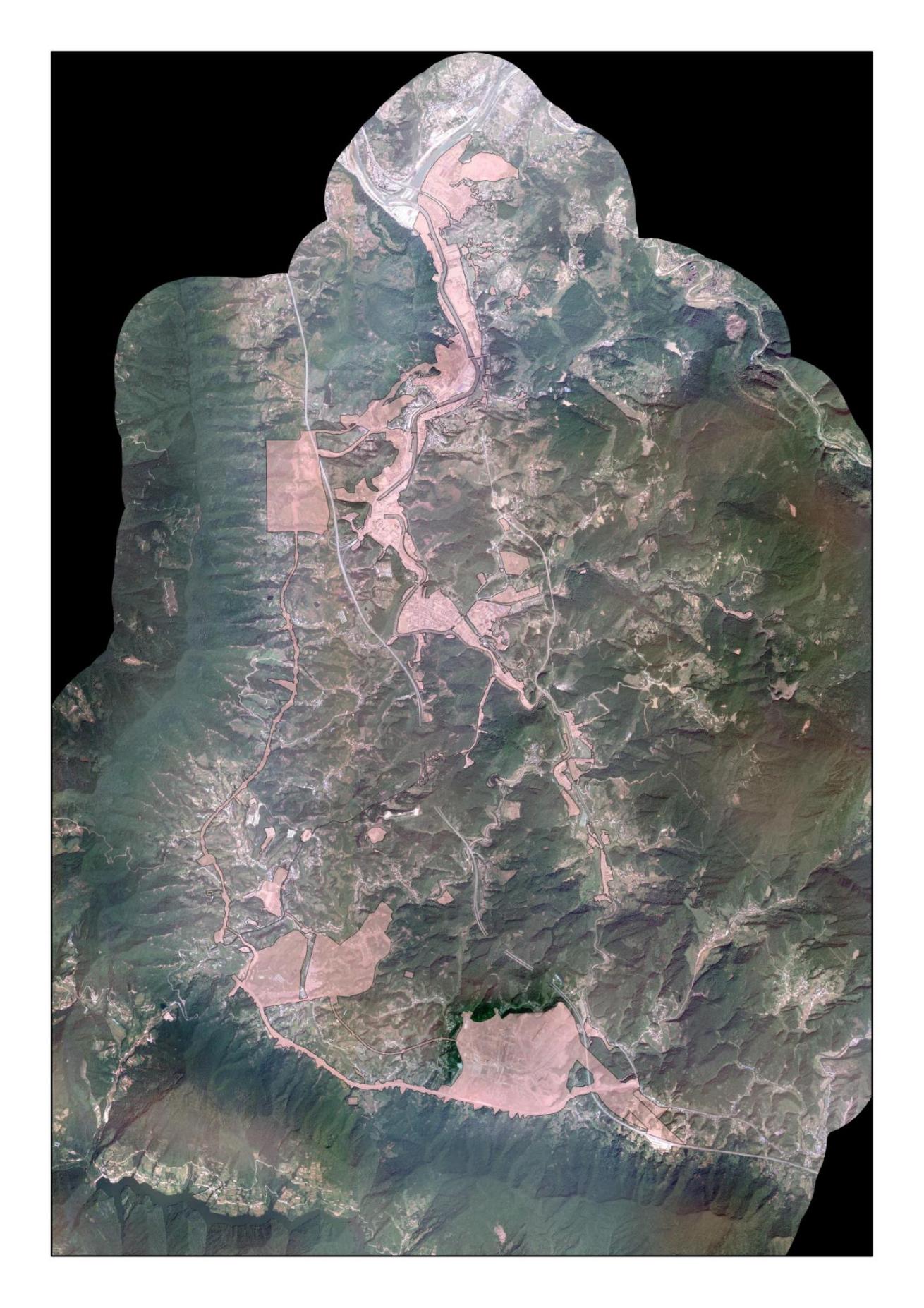 